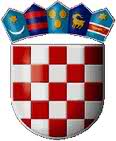    REPUBLIKA HRVATSKAVARAŽDINSKA ŽUPANIJA      OPĆINA SVETI ILIJA             Općinsko vijećeKLASA: 021-05/16-03/15URBROJ: 2186/08-16-01Sveti Ilija, 16.03.2016.	Na temelju članka 76. Poslovnika Općinskog vijeća Općine Sveti Ilija („Službeni vjesnik Varaždinske županije“ broj 25/13 i 48/13) sastavljen jeZ A P I S N I Ksa 15. sjednice Općinskog vijeća Općine Sveti Ilija održane 16.03.2016. godine u prostorijama Općine Sveti Ilija, Trg Josipa Godrijana 2, Sveti Ilija.	Početak sjednice u 18,00 sati.	NAZOČNI VJEĆNICI: Ana Domislović, Mladen Golubar, Perica Minđek, Zdravko Ostroški, Zdravko Pačko, Robert Puškadija, Davorka Sokol, Ivica Cepanec , Jasna Blagus i Nadica Dreven Budinski.	OSTALI NAZOČNI NA SJEDNICI: gospodin Marin Bosilj- načelnik općine, gospodin Dean Hrastić- zamjenik načelnika, gospođa Liljana Jurak- službenica općine.Sjednici Vijeća predsjedavao je predsjednik Općinskog vijeća gospodin Zdravko Ostroški.Pozdravio je prisutne vijećnike te ostale nazočne sjednici.Konstatirao je da je od ukupno 13 vijećnika prisutno 10 te da postoji kvorum za pravovaljano odlučivanje.Prema Poslovniku o radu Općinskog vijeća, sjednica je počela s pitanjima vijećnika.Vijećnik Perica Minđek je postavio pitanje načelniku i naveo:„Postavljani su putokazi po cijeloj općini, da li će se sad iznaći sredstva za krpanje udarnih rupa?“Načelnik Marin Bosilj je odgovorio da smo tražili svi narudžbenice, ali čim mi tražimo predračun više nitko nije zainteresiran, obećava da će se do proljeća sanirati udarne rupe.Vijećnik Zdravko Pačko je postavio pitanje načelniku:„Da li MO u općini imaju kakvu funkciju jer predsjednik MO nema saznanje o radovima koji se obavljaju u selu, jer se u Križancu postavio telefonski stup, niti predsjednica ne zna što se dešava po selu?“Načelnik Marin Bosilj je odgovorio da MO ne mogu biti odgovorni, oni imaju svoju funkciju, MO serviraju s informacijama, a što se tiče postavljanja telefonskog stupa on je u istoj liniji sa betonskim stupom jer su ograde na cesti, radi se o županijskoj cesti pa će tu problematiku riješiti ŽUC, općina je izdala suglasnost, a ŽUC je obaviješten o toj problematici.Vijećnica Jasna Blagus  je postavila 2  pitanja načelniku:„Da li će se riješiti pitanje puta kod hotela „Lagus“ sa Općinom Gornji Kneginec?“Sugestija da se proširi ulaz iz Ulice bana Jelačića na ulaz u Ulicu Vladimira Nazora u Tomaševcu.Načelnik Marin Bosilj je odgovorio da se neće ići u izmjene granice općine sve dok nove karte ne idu u upotrebu tako se dugo neće rješavati granice općine, javna rasprava će početi kad će biti formirane nove čestice, također je problem izlaz na državnu cestu, stoga je potrebno poslati dopis Hrvatskim cestama da dozvole izlaz na državnu cestu D3.Proširenje ulaza riješit će se u suradnji sa ŽUC-om i izvođačem radova PZC-om, općina u vlastitom trošku treba zacjeviti ulaz na spomenutu ulicu.Vijećnik Zdravko Pačko je postavio pitanje načelniku:„Da li ima saznanje da nogostup ide do Križanca i tu za sad staje i ne spaja se sa Doljanom?“Načelnik Marin Bosilj je odgovorio da daljnje faze izgradnje još nisu dogovorene i da sve ovisi o ŽUC-u s kojim sredstvima raspolažu i još nije potpisan sporazum o daljnjim radovima.Predsjednik Općinskog vijeća Zdravko Ostroški je pitao vijećnike da li ima primjedbi na zapisnik sa 14. sjednice.Primjedbi na zapisnik nije bilo.Predsjednik Općinskog vijeća Zdravko Ostroški je konstatirao da je zapisnik usvojen jednoglasno sa 10 (deset) glasova „za“.Predsjednik Općinskog vijeća Zdravko Ostroški je obrazložio da je dnevni red dostavljen uz poziv te je pitao vijećnike da li imaju prijedlog za izmjenu ili dopunu dnevnog reda.Za sjednicu Vijeća predlaže se sljedeći: DNEVNI  REDPrijedlog godišnjeg obračuna Proračuna Općine Sveti Ilija za 2015.g., sa programima Izvještaj o radu Načelnika za razdoblje srpanj-prosinac 2015.g.Prijedlog Odluke o raspodjeli sredstava za redovito financiranje političkih stranaka iz Proračuna Općine Sveti Ilija u 2016. godini Prijedlog Odluke o izradi Strategije razvoja Općine Sveti Ilija za razdoblje od 2016. do 2021. godinePrijedlog Odluke o izmjenama i dopunama Programa ukupnog razvoja Općine Sveti Ilija Prijedlog Zaključka (na Izvješće o obavljenoj reviziji učinkovitosti upravljanja i raspolaganja nekretninama Općine Sveti Ilija)Prijedlog Zaključka stručne analize zaprimljenih inicijativa u svrhu utvrđivanja osnovanosti pokretanja postupka za izradu Izmjena i dopuna prostornog plana Općine Sveti IlijaPrijedlog Zaključka o usvajanju Procjene ugroženosti stanovništva, materijalnih i kulturnih dobara i okoliša od katastrofa i velikih nesreća za područje Općine Sveti IlijaPrijedlog Zaključka o usvajanju Plana zaštite i spašavanja i Plana civilne zaštite Općine Sveti IlijaPrijedlog Zaključka o prihvaćanju godišnje Analize sustava civilne zaštite na području Općine Sveti Ilija za 2015.g. i Godišnjeg plana razvoja sustava civilne zaštite s financijskim učincima za trogodišnje razdoblje na području Općine Sveti IlijaPrijedlog Zaključka o prihvaćanju Smjernica za organizaciju i razvoj sustava civilne zaštite na području Općine Sveti IlijaPrijedlog Odluke o određivanju pravnih osoba od interesa za sustav civilne zaštite Općine Sveti IlijaPredsjednik Općinskog vijeća Zdravko Ostroški stavio je prijedlog dnevnog reda na glasovanje.Dnevni red je usvojen „jednoglasno“ sa 10 (deset) glasova.točkaPrijedlog godišnjeg obračuna Proračuna Općine Sveti Ilija za 2015.g., sa programimaPredsjednik Općinskog vijeća Zdravko Ostroški poziva predlagatelja općine, da podnese Izvješće. Načelnik Marin Bosilj je iznio da je zadovoljan s realizacijom proračun, prihodi iznose 9.086.746,14 kn, a rashodi 8.772.623,58, obračunsko razdoblje je završeno s minusom od 263.075,50 kn koji je nastao još 2013.g. prije preuzimanja vlasti, proračun je realiziran sa 92 %.Sjednici se priključila 11 vijećnica Biljana Bojađieva Žvorc.Također je načelnik obavijestio da smo sve planove realizirali, a sve investicije su bile financirane i iz drugih izvora Fonda za energetsku učinkovitost, Ministarstava, te da je izvršenje identično sa 2. Izmjenama i dopunama proračuna.Budući da nije bilo prijavljenih za raspravu, Predsjednik Općinskog vijeća Zdravko Ostroški stavlja prijedlog godišnjeg obračuna Proračuna Općine Sveti Ilija za 2015.g., sa programima,na izjašnjavanje.Prijedlog je usvojen sa 7 (sedam) glasova „za“ i 4 (četiri) „uzdržana“.Predsjednik Općinskog vijeća Zdravko Ostroški je konstatirao da je Godišnji obračun Proračuna Općine Sveti Ilija za 2015.g., sa programima, usvojen sa 7 (sedam) glasova „za“ i 4 (četiri) „uzdržana“. točkaIzvještaj o radu Načelnika za razdoblje srpanj-prosinac 2015.g.Predsjednik Općinskog vijeća Zdravko Ostroški poziva načelnika općine da podnese izvješće o radu za razdoblje srpanj – prosinac 2015.Sjednicu je napustila vijećnica Nadica Dreven Budinski, tako da je sad sjednici  prisutno 10 vijećnika. Načelnik Marin Bosilj je iznio izvješće o radu.Predsjednik  vijeća Zdravko Ostroški stavlja izvješće o radu načelnika na raspravu.Vijećnica Jasna Blagus  je postavila pitanje načelniku:„Gdje i na koji način se nabavljaju dječja igrala po naseljima?“Načelnik Marin Bosilj je odgovorio da su dječja igrala nabavljena od tvrtke “Revi“ iz Seketina, a nismo bili po Zakonu o javnoj nabavi nabavljati igrala po javnoj nabavi jer se radi o bagatelnoj nabavi. Tražili smo ponude od 9 tvrtki i sve su bile skuplje, tvrtka „Revi“ je bila jeftinija za 50% od ostalih ponuđača, a kvaliteta je ista i izgled igrala također. Sva dječja igrališta su sad opremljena još će se možda kasnije nadopuniti sa konjićem. Vijećnik Zdravko Pačko je postavio pitanje načelniku:Da li ima naznaka kad bi se krenulo sa aglomeracijom općine?“Načelnik Marin Bosilj je odgovorio da još nema naznake kad bi se krenulo s aglomeracijom.Budući da više nije bilo prijavljenih za raspravu, Predsjednik Općinskog vijeća Zdravko Ostroški stavlja Izvještaj o radu Načelnika za razdoblje srpanj-prosinac 2015.g.,  na izjašnjavanje.Prijedlog je usvojen „jednoglasno“ sa 10 (deset) glasova „za“.Predsjednik Općinskog vijeća Zdravko Ostroški je konstatirao da je Izvještaj o radu Načelnika za razdoblje srpanj-prosinac 2015.g., usvojen „jednoglasno“ sa 10 (deset) glasova „za“.TočkaPrijedlog Odluke o raspodjeli sredstava za redovito financiranje političkih stranaka iz Proračuna Općine Sveti Ilija u 2016. GodiniPredsjednik Općinskog vijeća Zdravko Ostroški poziva predlagatelja načelnika općine, da podnese Izvješće. Načelnik Marin Bosilj je iznio da se radi o formalnoj odluci jer su sredstva za financiranje političkih stranaka određena u proračunu za 2016.g.Budući da  nije bilo prijavljenih za raspravu, Predsjednik Općinskog vijeća Zdravko Ostroški stavlja prijedlog Odluke o raspodjeli sredstava za redovito financiranje političkih stranaka iz Proračuna Općine Sveti Ilija u 2016. godini,  na izjašnjavanje.Prijedlog je usvojen „jednoglasno“ sa 10 (deset) glasova „za“.Predsjednik Općinskog vijeća Zdravko Ostroški je konstatirao da je Odluka o raspodjeli sredstava za redovito financiranje političkih stranaka iz Proračuna Općine Sveti Ilija u 2016. godini, usvojena „jednoglasno“ sa 10 (deset) glasova „za“.TočkaPrijedlog Odluke o izradi Strategije razvoja Općine Sveti Ilija za razdoblje od 2016. do 2021. godinePredsjednik Općinskog vijeća Zdravko Ostroški poziva predlagatelja načelnika općine, da podnese Izvješće. Načelnik Marin Bosilj je iznio da se radi o izradi strategije naše općine i moli vijećnike da se sve ideje stave na papir, uskoro se očekuje izrada Regionalne razvojne strategije RH i Varaždinske županije, pa se tek tada može prići izradi naše strategije razvoja.Predsjednik Vijeća Zdravko Ostroški je skrenuo na pogrešku da u članku 5. Prijedloga treba umjesto „rebalans“ stajati „Izmjene i dopune proračuna“. Budući da  nije bilo prijavljenih za raspravu, Predsjednik Općinskog vijeća Zdravko Ostroški stavlja prijedlog Odluke o izradi Strategije razvoja Općine Sveti Ilija za razdoblje od 2016. do 2021. godine,,  na izjašnjavanje.Prijedlog je usvojen „jednoglasno“ sa 10 (deset) glasova „za“.Predsjednik Općinskog vijeća Zdravko Ostroški je konstatirao da je Odluka o izradi Strategije razvoja Općine Sveti Ilija za razdoblje od 2016. do 2021. godine, usvojena „jednoglasno“ sa 10 (deset) glasova „za“.TočkaPrijedlog Odluke o izmjenama i dopunama Programa ukupnog razvoja Općine Sveti IlijaPredsjednik Općinskog vijeća Zdravko Ostroški poziva predlagatelja načelnika općine, da podnese prijedlog Odluke. Načelnik Marin Bosilj je iznio da će se prići izgradnji širokopojasne infrastrukture koja je procijenjena za našu općinu oko 6.600.000 kn, stoga trebamo ugraditi izgradnju širokopojasne infrastrukture, tako da možemo prijaviti projekt za financiranje iz europskih fondova, jer EU ne odobrava izgradnju ukoliko nije ugrađena u razvojnu strategiju.Budući da  nije bilo prijavljenih za raspravu, Predsjednik Općinskog vijeća Zdravko Ostroški stavlja prijedlog Odluke o izmjenama i dopunama Programa ukupnog razvoja Općine Sveti Ilija,  na izjašnjavanje.Prijedlog je usvojen „jednoglasno“ sa 10 (deset) glasova „za“.Predsjednik Općinskog vijeća Zdravko Ostroški je konstatirao da je Odluka o izmjenama i dopunama Programa ukupnog razvoja Općine Sveti Ilija, usvojena „jednoglasno“ sa 10 (deset) glasova „za“.TočkaPrijedlog Zaključka (na Izvješće o obavljenoj reviziji učinkovitosti upravljanja i raspolaganja nekretninama Općine Sveti Ilija)Predsjednik Općinskog vijeća Zdravko Ostroški poziva predlagatelja načelnika općine da iznese prijedlog Izvješća.Načelnik općine Marin Bosilj je obrazložio da se država jako brine o svojim nekretninama i da je Državni ured za reviziju dao uvjetno mišljenje 422 JLS od ukupno 428 i da su samo 6 JLS dobile pozitivno mišljenje, te je naveo da smo se obvezali da ćemo izraditi analize, strategije za naše nekretnine, da ćemo morati raspisati natječaje za najam sportskih objekata NK „Obreš“ i NK „Bednje“, kao i za političke stranke.Vijećnica Biljana Bojađieva Žvorc je postavila pitanje načelniku:Da li je dati rok do kad treba biti izrađena strategija?“Načelnik Marin Bosilj je obrazložio da nije na državnoj razini uređena gruntovnica i katastar, mi raspolažemo kompletnom bazom podataka za nerazvrstane ceste kroz program GDI GIS Data.Budući da  nije bilo prijavljenih za raspravu, Predsjednik Općinskog vijeća Zdravko Ostroški stavlja prijedlog Zaključka (na Izvješće o obavljenoj reviziji učinkovitosti upravljanja i raspolaganja nekretninama Općine Sveti Ilija),  na izjašnjavanje.Prijedlog je usvojen sa 9 (devet) glasova „za“ i 1 (jedan) „uzdržan“.Predsjednik Općinskog vijeća Zdravko Ostroški je konstatirao da je Zaključak (na Izvješće o obavljenoj reviziji učinkovitosti upravljanja i raspolaganja nekretninama Općine Sveti Ilija), usvojen sa 9 (devet) glasova „za“ i 1 (jedan) „uzdržan“.TočkaPrijedlog Zaključka stručne analize zaprimljenih inicijativa u svrhu utvrđivanja osnovanosti pokretanja postupka za izradu Izmjena i dopuna prostornog plana Općine Sveti IlijaPredsjednik Općinskog vijeća Zdravko Ostroški poziva predlagatelja načelnika općine da iznese prijedlog osnovanosti pokretanja postupka za izradu izmjena i dopuna prostornog plana.Načelnik općine Marin Bosilj je obrazložio da je načelnik zadužen za pokretanje izmjena i dopuna prostornog plana, a gospođa Martinec iz Zavoda za prostorno uređenje je dala pregled svih pristiglih zahtjeva i sugerira da vijeće da mišljenje da li su prihvatljivi zahtjevi za pokretanje izmjena i dopuna, te oni zahtjevi koji su prihvatljivi idu u daljnju proceduru, novi prostorni plan će biti izrađen sa novim granicama naselja, općine i novim česticama po novoj katastarskoj izmjeri.Načelnik Marin Bosilj predlaže da se zahtjevi 4 i 13 izuzmu iz procedure jer se u njima traži izmještanje čestica u drugu općinu, a ostale da se prihvate.Vijećnica Jasna Blagus se slaže s prijedlogom ako se izuzmu točke 4 i 13, i da to uđe u nzapisnik.Budući da nije bilo prijavljenih za raspravu, Predsjednik Općinskog vijeća Zdravko Ostroški stavlja prijedlog zaključka,  na izjašnjavanje.Prijedlog je usvojen  sa 9 (devet) glasova „za“ i 1 (jedan) „uzdržan“.Predsjednik Općinskog vijeća Zdravko Ostroški je konstatirao da je Zaključak stručne analize zaprimljenih inicijativa u svrhu utvrđivanja osnovanosti pokretanja postupka za izradu Izmjena i dopuna prostornog plana Općine Sveti Ilija, usvojen  sa 9 (devet) glasova „za“ i 1 (jedan) „uzdržan“.TočkaPrijedlog Zaključka o usvajanju Procjene ugroženosti stanovništva, materijalnih i kulturnih dobara i okoliša od katastrofa i velikih nesreća za područje Općine Sveti IlijaPredsjednik Općinskog vijeća Zdravko Ostroški poziva predlagatelja zamjenika načelnika općine da iznese prijedlog Zaključka.Zamjenik načelnika općine Dean Hrastić je obrazložio da smo imali inspekcijski nadzor te nam je bilo naloženo da nismo javno objavili Procjenu  i Plan, oni su usvojeni na vijeću.Budući da nije bilo prijavljenih za raspravu, Predsjednik Općinskog vijeća Zdravko Ostroški stavlja prijedlog Zaključka,  na izjašnjavanje.Prijedlog je usvojen „jednoglasno“ sa 10 (deset) glasova.Predsjednik Općinskog vijeća Zdravko Ostroški je konstatirao da je Zaključak o usvajanju Procjene ugroženosti stanovništva, materijalnih i kulturnih dobara i okoliša od katastrofa i velikih nesreća za područje Općine Sveti Ilija, usvojen „jednoglasno“ sa 10 (deset) glasova.TočkaPrijedlog Zaključka o usvajanju Plana zaštite i spašavanja i Plana civilne zaštite Općine Sveti IlijaPredsjednik Općinskog vijeća Zdravko Ostroški poziva predlagatelja zamjenika načelnika općine da iznese prijedlog Zaključka.Zamjenik načelnika općine Dean Hrastić je obrazložio da smo imali inspekcijski nadzor te sukladno prethodnoj točci dnevnog reda moramo izraditi Plan zaštite i spašavanja koji je izradila tvrtka „NW WIND“ iz Varaždina.Budući da nije bilo prijavljenih za raspravu, Predsjednik Općinskog vijeća Zdravko Ostroški stavlja prijedlog Zaključka,  na izjašnjavanje.Prijedlog je usvojen „jednoglasno“ sa 10 (deset) glasova.Predsjednik Općinskog vijeća Zdravko Ostroški je konstatirao da je Zaključak o usvajanju Plana zaštite i spašavanja i Plana civilne zaštite Općine Sveti Ilija, usvojen „jednoglasno“ sa 10 (deset) glasova.TočkaPrijedlog Zaključka o prihvaćanju godišnje Analize sustava civilne zaštite na području Općine Sveti Ilija za 2015.g. i Godišnjeg plana razvoja sustava civilne zaštite s financijskim učincima za trogodišnje razdoblje na području Općine Sveti IlijaPredsjednik Općinskog vijeća Zdravko Ostroški poziva predlagatelja zamjenika načelnika općine da iznese prijedlog Zaključka.Zamjenik načelnika općine Dean Hrastić je obrazložio da smo morali izraditi analizu stanja i ugraditi financijske učinke, pobrojane su udruge i društva  s financijskim učincima i planom.Budući da nije bilo prijavljenih za raspravu, Predsjednik Općinskog vijeća Zdravko Ostroški stavlja prijedlog Zaključka,  na izjašnjavanje.Prijedlog je usvojen „jednoglasno“ sa 10 (deset) glasova.Predsjednik Općinskog vijeća Zdravko Ostroški je konstatirao da je Zaključak o prihvaćanju godišnje Analize sustava civilne zaštite na području Općine Sveti Ilija za 2015.g. i Godišnjeg plana razvoja sustava civilne zaštite s financijskim učincima za trogodišnje razdoblje na području Općine Sveti Ilija, usvojen „jednoglasno“ sa 10 (deset) glasova.TočkaPrijedlog Zaključka o prihvaćanju Smjernica za organizaciju i razvoj sustava civilne zaštite na području Općine Sveti IlijaPredsjednik Općinskog vijeća Zdravko Ostroški poziva predlagatelja zamjenika načelnika općine da iznese prijedlog Zaključka.Zamjenik načelnika općine Dean Hrastić je obrazložio da smo morali izraditi smjernice za daljnji rad i razvoj Civilne zaštite, trenutno stanje i da moramo izraditi ugovore s pravnim osobama iz naše općine.Budući da nije bilo prijavljenih za raspravu, Predsjednik Općinskog vijeća Zdravko Ostroški stavlja prijedlog Zaključka,  na izjašnjavanje.Prijedlog je usvojen „jednoglasno“ sa 10 (deset) glasova.Predsjednik Općinskog vijeća Zdravko Ostroški je konstatirao da je Zaključak o  prihvaćanju Smjernica za organizaciju i razvoj sustava civilne zaštite na području Općine Sveti Ilija, usvojen „jednoglasno“ sa 10 (deset) glasova.TočkaPrijedlog Odluke o određivanju pravnih osoba od interesa za sustav civilne zaštite Općine Sveti IlijaPredsjednik Općinskog vijeća Zdravko Ostroški poziva predlagatelja zamjenika načelnika općine da iznese prijedlog Zaključka.Zamjenik načelnika općine Dean Hrastić je obrazložio da smo odrediti pravne osobe koje su od interesa i imaju mehanizaciju, radnu snagu i stručne ljude da se stave na raspolaganje u spašavanju ljudi i imovine.Budući da nije bilo prijavljenih za raspravu, Predsjednik Općinskog vijeća Zdravko Ostroški stavlja prijedlog Odluke,  na izjašnjavanje.Prijedlog je usvojena  sa 9 (devet) glasova „za“ i 1 (jedan) „uzdržan“.Predsjednik Općinskog vijeća Zdravko Ostroški je konstatirao da je Odluka o određivanju pravnih osoba od interesa za sustav civilne zaštite Općine Sveti Ilija, usvojena  sa 9 (devet) glasova „za“ i 1 (jedan) „uzdržan“.Predsjednik Općinskog vijeća Zdravko Ostroški je zahvalio načelniku, zamjeniku, suradnicima i zaposlenicima na uloženom trudu jer je u našu općinu uloženo vanjskih prihoda oko 12 milijuna.Predsjednik Općinskog vijeća Zdravko Ostroški je zahvalio svim vijećnicima na sudjelovanju sjednici vijeća.Sjednica je završila s radom u 29:40 sati.Predsjednik Općinskog vijećaZdravko Ostroški, dipl. ing.